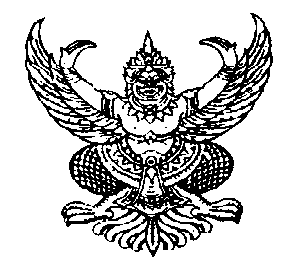 ประกาศราคากลางขององค์การบริหารส่วนตำบลกำแพงเซาเรื่อง ประกาศราคากลางโครงการก่อสร้างถนนคอนกรีตเสริมเหล็กสายธำรงพัฒนา –     คลองหยวด  หมู่ที่ 9---------------------------------------------------	ด้วยองค์การบริหารส่วนตำบลกำแพงเซา   มีความประสงค์จะดำเนินการจ้างเหมาโครงการก่อสร้างถนนคอนกรีตเสริมเหล็กสายธำรงค์พัฒนา – คลองหยวด หมู่ที่ 9  รายละเอียดดังนี้	1. ก่อสร้างถนนคอนกรีตเสริมเหล็กขนาดผิวจราจร กว้าง 4.00 เมตร ยาว 219.00 เมตร  หนา 0.15 เมตร ไหล่ทางหินคลุกกว้างเฉลี่ย 0.50 เมตร พื้นที่ผิวจราจรไม่น้อยกว่า 876.00 ตารางเมตร 	2. ติดตั้งป้ายประชาสัมพันธ์โครงการแบบถาวร ตามแบบที่ อบต.กำหนด จำนวน 1 ป้าย งบประมาณ  530,000.-  บาท ราคากลาง  ณ  วันที่  10  กันยายน  2561  เป็นเงิน  606,800.-  บาท (เงินหกแสนหกพันแปดร้อยบาทถ้วน)   ตามแบบสรุปราคากลางงานก่อสร้าง ซึ่งองค์การบริหารส่วนตำบลกำแพงเซา    ได้ผ่านความเห็นชอบจากคณะกรรมการกำหนดราคากลางที่ลงชื่อไว้ในแบบสรุปราคากลางงานประปาแนบท้ายประกาศฉบับนี้แล้ว องค์การบริหารส่วนตำบลกำแพงเซา จะใช้ราคากลางนี้ประกาศราคาต่อไป		ประกาศให้ทราบโดยทั่วกัน				ประกาศ  ณ วันที่  12  เดือน  กันยายน  พ.ศ.  2561 (ลงชื่อ).........................................................ผู้ประกาศ(นางสาวไพเราะ  เอียดบัว)นายกองค์การบริหารส่วนตำบลกำแพงเซาตารางแสดงวงเงินงบประมาณที่ได้รับจัดสรรและราคากลางในงานจ้างก่อสร้างชื่อโครงการ 		โครงการก่อสร้างถนนคอนกรีตเสริมเหล็กสายธำรงค์พัฒนา – คลองหยวด หมู่ที่ 9หน่วยงานเจ้าของโครงการ  องค์การบริหารส่วนตำบลกำแพงเซา    วงเงินงบประมาณที่ได้รับจัดสรรเป็นเงิน       530,000.-  บาทลักษณะงานโดยสังเขป	โครงการก่อสร้างถนนคอนกรีตเสริมเหล็กสายธำรงค์พัฒนา – คลองหยวด หมู่ที่ 9  รายละเอียดดังนี้	1. ก่อสร้างถนนคอนกรีตเสริมเหล็กขนาดผิวจราจร กว้าง 4.00 เมตร ยาว 219.00 เมตร  หนา 0.15 เมตร ไหล่ทางหินคลุกกว้างเฉลี่ย 0.50 เมตร พื้นที่ผิวจราจรไม่น้อยกว่า 876.00 ตารางเมตร 	2. ติดตั้งป้ายประชาสัมพันธ์โครงการแบบถาวร ตามแบบที่ อบต.กำหนด จำนวน 1 ป้าย 4.  ราคากลางคำนวณ   ณ  วันที่  10  เดือน  กันยายน  พ.ศ.  2561   เป็นเงิน   606,800 .-  บาท5.  บัญชีประมาณการราคากลาง5.1  แบบสรุปราคากลางงานอาคาร  หมายถึง  แบบประเมินราคางานก่อสร้างอาคาร  (ตามเอกสารแนบท้ายนี้)6.  รายชื่อคณะกรรมการกำหนดราคากลาง	1. นางสาวกอบกุล  ทองอุ่น		ตำแหน่งหัวหน้าส่วนโยธา		ประธานกรรมการ	2. นายณัฐชา  ล่องจ้า              	ตำแหน่งนายช่างโยธา		กรรมการ	3. นายกีรติ   คำดี		ตำแหน่งนายช่างโยธา		กรรมการ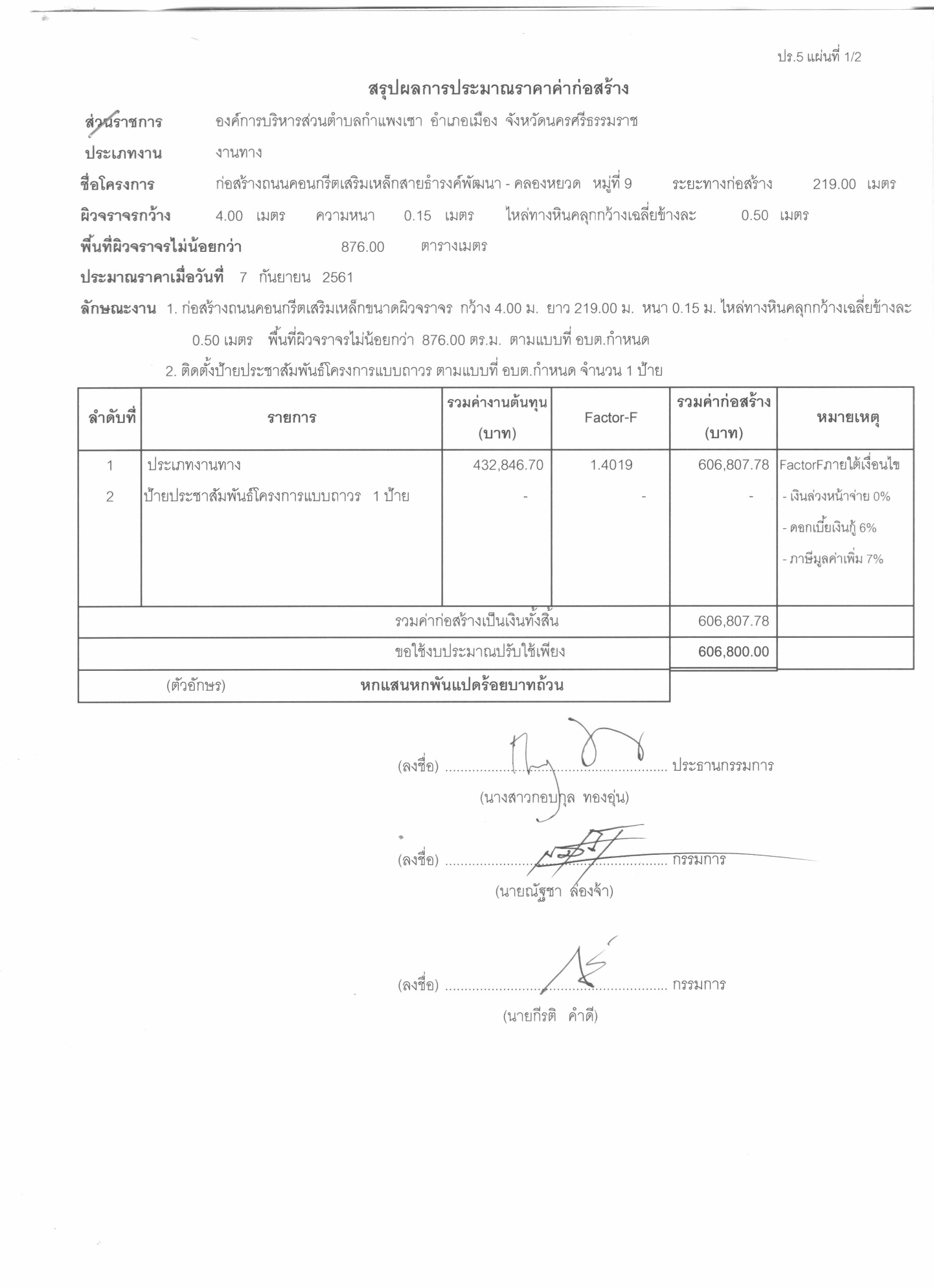 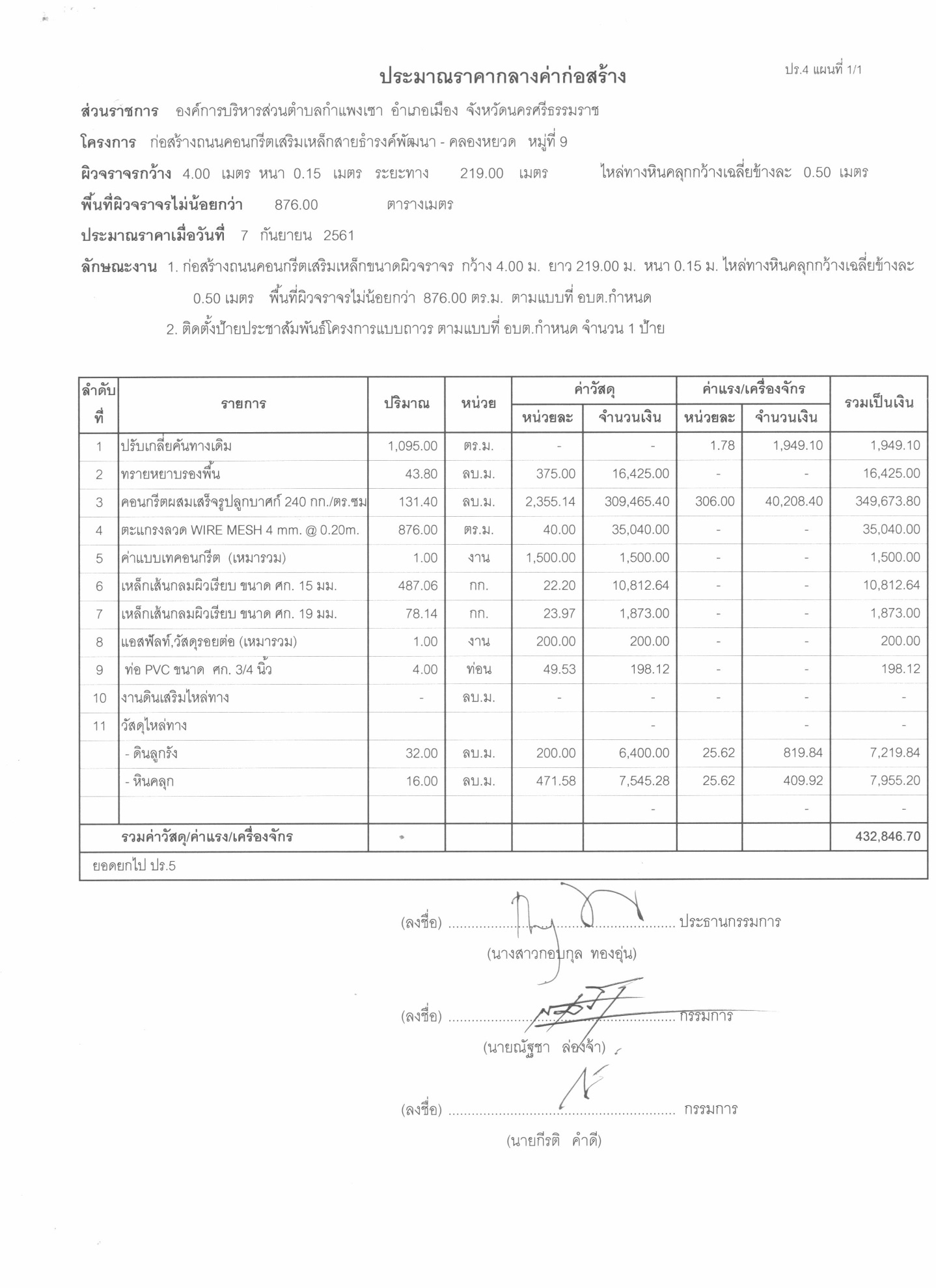 